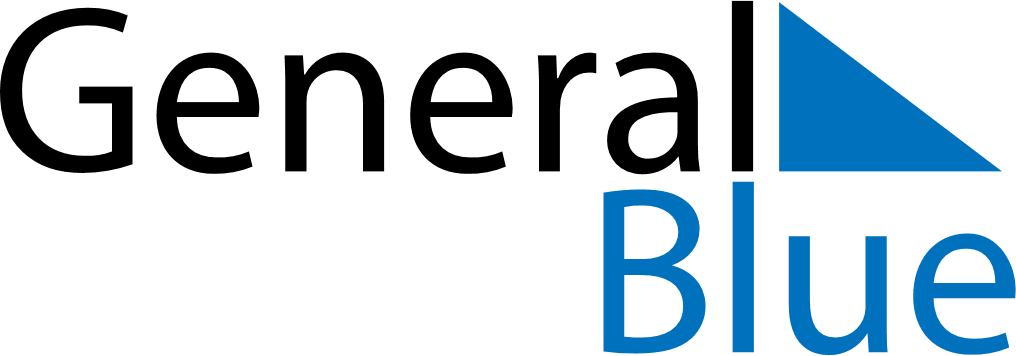 August 2026August 2026August 2026GabonGabonMondayTuesdayWednesdayThursdayFridaySaturdaySunday12345678910111213141516AssumptionIndependence Day171819202122232425262728293031